UNIVERSIDAD AUTÓNOMA DEL ESTADO DE MORELOS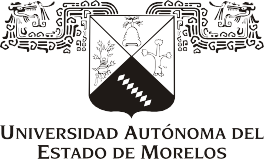 Av. Universidad No. 1001 Col. Chamilpa Cuernavaca, Morelos, México C.P. 62209 Tel : (777) 329 7022CARTA COMPROMISOCuernavaca, Morelos, a 	de 	del 2020.UNIDAD LOCAL DE SERVICIOS ESCOLARES                   Facultad de Ciencias del Deporte(NOMBRE DE LA UNIDAD ACADÉMICA)Por este medio, el suscrito 	con fecha de nacimiento(NOMBRE DEL ASPIRANTE) 	   y	domicilio	en	 	acepto	que	ladocumentación original que a continuación se señala:1.    	2.    	3.    	4.    	5.    	No ha sido entregada, por las siguientes causas:  	 	, razón por la cual me comprometo a presentarlas a más tardar en la fecha 		, por lo que en el entendido que, en caso de no cumplir con su entrega en la fecha antes indicada, perderé mis derechos de inscripción y así como los académicos que de ello se deriven. Asimismo, el compromiso y obligación que contraigo faculta a la Universidad, para que a través de las instancias competentes ejerzan las acciones necesarias sobre el proceso de admisión que haya realizado y demás efectos que consideren y se deriven del mismo.ATENTAMENTE(NOMBRE Y FIRMA DEL ASPIRANTE)(NOMBRE Y FIRMA DEL PADRE O TUTOR ENCASO DE QUE EL ASPIRANTE SEA MENOR DE EDAD)Ccp.. L.I. Lluvia Monter Rosales. Directora de Escuelas Dependientes de la UAEM. Para su conocimiento y efectos. Ccp. Aspirante.NOTA: Fecha máxima de entrega de documentos 31 de octubre del 2020.NOTA: En caso de no entregar el Certificado de estudios, es obligatorio anexar a esta carta compromiso una constancia que acredite la conclusión total del nivel académico previo al que se va a inscribir.NOTA: Anexar copia de la credencial del INE del padre o tutor.